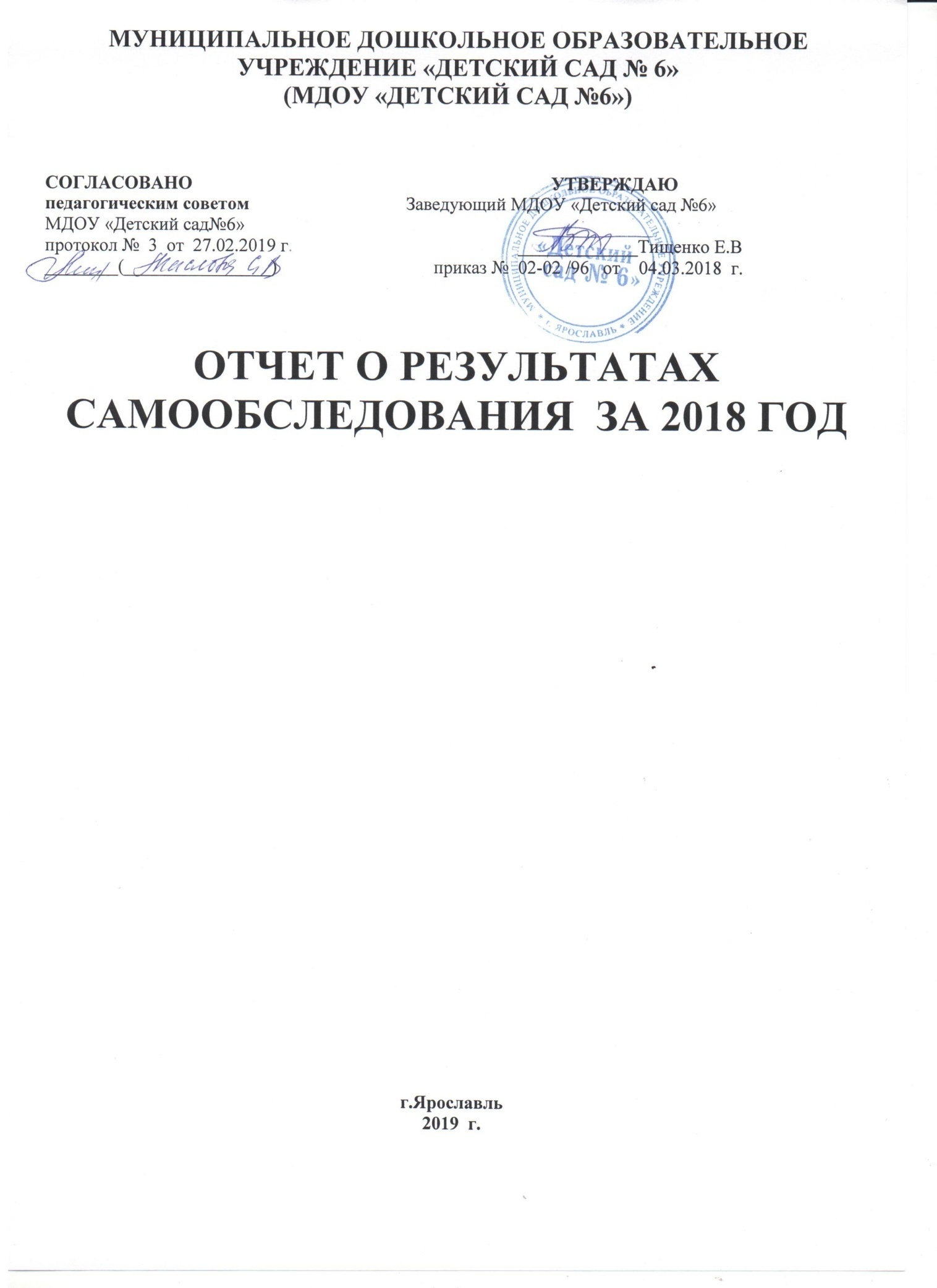 Информационная справкаНастоящий отчет подготовлен по результатам проведения самообследования, согласно требованиям федерального законодательства, которое обязывает образовательные организации ежегодно осуществлять процедуру самообследования и размещать соответствующий отчет на сайте организации (статья 28 Федерального закона от 29 декабря 2012 г. № 273-ФЗ «Об образовании в Российской Федерации (с изменениями и дополнениями)). Самообследование проводилось в соответствии с требованиями:Приказа Министерства образования и науки РФ от 14 июня 2013 г. № 462 «Об утверждении Порядка проведения самообследования образовательной организацией» и от 10 декабря 2013 г.  с изменениями  и дополнениями от 14.12.2017 г.( Приказ Минобнауки России  № 1218) Приказа № 1324 «Об утверждении показателей деятельности образовательной организации, подлежащей самообследованию». Постановления Правительства Российской Федерации от 05.08.2013 г. № 662 «Об осуществлении мониторинга системы образования».Цель самообследования: оценка эффективности образовательной деятельности  и возможности совершенствования управления  и деятельности ДОУ ; обеспечение доступности и открытости информации о деятельности МДОУ «Детский сад № 6».Форма проведения самообследования – отчет, включающий аналитическую часть и результаты анализа показателей деятельности детского сада.I. АНАЛИТИЧЕСКАЯ  ЧАСТЬ1. Общие  сведения об образовательной организации МДОУ «Детский сад № 6 » работает в режиме 5-ти дневной недели с выходными днями: суббота, воскресенье и праздничные дни. Время пребывания детей: с 7.00 до 19.00 (12 часов). В 2018 году в  учреждении функционировало  16 групп:- 3  группы для детей раннего возраста (1 год 6 мес. - 3 года)- 70 детей ;и 13 групп дошкольного возраста – 334 ребенка , из них: - 10 групп общеразвивающей направленности для детей дошкольного возраста (3-7 лет);- 3 группы компенсирующей направленности для детей с тяжелыми нарушениями речи  (4- 7 лет).В 2018 году детский сад посещали 404 ребенка.Вывод: при плановой мощности 338 детей ,  детский сад на декабрь 2018 г.  посещает 404 ребенка .Система управления организациейСогласно статье 26 Федерального закона «Об образовании в Российской Федерации» управление организации строится на принципах единоначалия и коллегиальности, обеспечивающих государственно-общественный характер управленияСтруктура управления ДОУI структура – общественное управление (коллегиальные органы управления) - Педагогический совет- постоянно действующий коллегиальный орган управленияпедагогической деятельностью ДОУ, действующий в целях развития и совершенствованияобразовательной деятельности, повышения профессионального мастерства педагогическихработников, в состав входят все педагоги  .- Общее собрание работников детского сада— представляет полномочияработников ДОУ, в состав Общего собрания входят все сотрудники ДОУ.  председатель -  Базванова Елена Николаевна, учитель – логопед) - Управляющий советсоздан с целью реализации права родителей (законныхпредставителей) несовершеннолетних воспитанников, педагогических работников научастие в управлении ДОУ, развитие социального партнерства между всемизаинтересованными сторонами образовательных отношений.(представители ДОУ  и  родительской общественности ;председатель Зубкова Ольга Дмитриевна) Деятельность     структурных подразделений регламентируется в соответствии с законодательством Российской Федерации,   положениями о них, Уставом  МДОУ «Детский  сад № 6» .II структура   -    административное   управление1 уровень – заведующий   МДОУ  2 уровень – главный бухгалтер                         старший воспитатель                         заместитель заведующей по АХР                         старшая медицинская сестра Административную службу возглавляет заведующий Тищенко Елена Владимировна; финансовую службу – главный бухгалтер Дегтярева Ольга Владимировна ; методическую -  старшие  воспитатели Баюн Елена Александровна и Маслова Светлана Вячеславовна ; административно-хозяйственную- замзав по АХР Сорокина Наталья Алексеевна ; медицинскую - старшие медицинские сестры Фадеичева Ирина Петровна и Александрова Елена Игоревна . Контрольная деятельность осуществлялась в виде плановых (тематического и оперативных проверок)  и текущего контроля. Информация(аналитическая справка) , полученная в ходе контроля, является  основой для принятия управленческих решений Вывод: в организации реализуется возможность участия в управлении всех участников образовательной деятельности : администрации , родителей (законных представителей)  воспитанников, сотрудников ДОУ. Заведующий является координатором  системы управления . 3. Оценка образовательной деятельностиОсновной уставной деятельностью образовательного учреждения является реализация общеобразовательных программ дошкольного образования различной направленности. Содержание образования в дошкольной образовательной организации определено  основной образовательной программой  дошкольного образовательного учреждения МДОУ "Детский сад № 6", спроектированной  на основании федерального государственного образовательного стандарта дошкольного образования, с учетом примерной основной образовательной программы дошкольного образования, методических рекомендаций к ней, авторских, комплексных и парциальных программ,   и адаптированной основной образовательной программой для детей с ограниченными возможностями здоровья  (тяжелыми нарушениями речи) . ООП МДОУ «Детский сад № 6  обеспечивает развитие детей  с раннего возраста до восьми лет с учетом их возрастных и индивидуальных особенностей по основным направлениям – физическому, социально-коммуникативному, познавательному, речевому и художественно-эстетическому. Образование в детском саду носит светский, общедоступный характер и ведется на русском языке. В основу организации образовательной деятельности определен комплексно-тематический принцип с ведущей  игровой деятельностью. Решение программных задач  осуществляется в разных формах совместной деятельности взрослых и детей, а также в самостоятельной деятельности детей и в режимных моментах.  Образовательная деятельность основывается на принципе интеграции образовательных областей (физическое,  социально - коммуникативное, познавательное, речевое и  художественно-эстетическое развитие) в соответствии с возрастными возможностями и особенностями воспитанников.. Педагоги ДОУ применяют необходимые здоровьесберегающие компоненты: деятельность, требующая умственного напряжения, чередуется с физкультурными, музыкальными занятиями. Физкультурным и музыкальным занятиям отводится 50 % времени, предназначенного для осуществления специально организованной образовательной деятельности. Педагоги широко используют в работе интегрированные занятия, на которых дети усваивают содержание нескольких образовательных областей.В первой половине января во всех группах организуются каникулы, во время которых проводятся только спортивные, музыкальные досуги, викторины, игры и развлечения.В теплое время года максимальное количество занятий проходит на свежем воздухе. В летний период проводятся только музыкальные и физкультурные занятия.Во взаимодействии педагогов с детьми отдаётся предпочтение личностно – ориентированным педагогическим технологиям.Итоговая оценка освоения содержания образовательной программы проводится при выпуске ребенка из детского сада в школу. Планируемыми итоговыми результатами освоения детьми основной общеобразовательной программы в соответствии с ФГОС ДО являются целевые ориентиры, которые предполагают формирование у детей дошкольного возраста предпосылок к учебной деятельности. Отслеживание уровней развития детей осуществляется на основе мониторинга (педагогической диагностики), проводимой  в начале и конце учебного года..Формы проведения мониторинга: беседы с детьми; наблюдения, игровые ситуации с проблемными вопросами. Вся работа по реализации программы строится в процессе взаимодействия с семьями воспитанников.В 2018 году образовательная деятельность осуществлялась в соответствии с годовым планом МДОУ «Детский сад № 6» , календарным учебным графиком , учебным планом, расписанием организованной образовательной деятельности , режимом дня , комплексно-тематическим планированием, была ориентирована на использование современных педагогических технологий: здоровьесберегающих, игровых, информационно-коммуникативных технологий, технологию проектной деятельности. Образовательная деятельность в организации выстроена на адекватных возрасту формах работы с детьми и основано на комплексно-тематическом принципе планирования. В рамках реализации годового  плана в 2018 г.  интересно прошли следующие мероприятия :- фестиваль экологических сказок - март 2018 г.  ( каждая группа подготовила и представила на фестивале сказку экологической направленности , были определены победители и призеры в различных номинациях- «самый интересный сценарий», «лучшая роль», «самая музыкальная сказка» и др.; родители не остались в стороне данного мероприятия – приняли участие в изготовлении  костюмов  и декараций) - педагогический  совет (февраль 2018 г. ) «Создание безопасной и психологически комфортной образовательной среды как условие сохранения и укрепление здоровья дошкольников» - конкурс картотек здоровьесберегающией направленности , мини мастер – классы по здоровьесбережению участников образовательных отношений : утренний круг , игры на развитие  эмоций и на снятие напряжения) - мастер-классы «Маленькие бассейны для маленьких пальчиков» - воспитатель Афанасьева Г.Ф.,  «Хэппининг или каляка-маляка», воспитатель Чилипалова И.С.,  «Народные игры, потешки, песенки- игротерапевтические средства в период адаптации», муз.рук. Зубкова Т.Ю.- педагогический совет "Современные педагогические технологии  как средство воспитания успешного ребенка» - педагоги презентовали  интеллектуальные игры  из своей практики, разгадали  кроссворды и пополняли теоретические знания  в вопросах  современных образовательных технологий и успешности воспитанников и много других мероприятий.Мониторинг качества освоения детьми основных образовательных  программПо результатам педагогической диагностики (май  2018 )  доля детей полностью  освоивших программы  составляет 98,47  %  (средний балл освоения 3,9 % по четырехбальной шкале) ; Вывод: воспитанники достигли планируемых в 2018 году результатов освоения основных образовательных программ, реализуемых в ДОУ. Самый высокий балл наблюдается по следующим направлениям:Познавательное развитие Физическое развитие К числу детей, имеющих уровень освоения программы ниже среднего относятся дети, с ОВЗ по заключениям ПМПК , часто болеющие дети  и дети из двуязычных семей.На основе проанализированных показателей определены основные направления работы в целом и индивидуальной работы с воспитанниками не освоившими программу.    Особое внимание в детском саду отводится коррекционно - развивающей работе с детьми . Охват коррекционно-развивающей работой в 2018 г. детей дошкольного возраста , которым требуется логопедическая помощь (дети с ОВЗ, обусловленной ТНР – 72 ребенка (21,2  %)  дети, из групп общеразвивающей направленности , нуждающиеся в логопедитеческой помощи  –  75 детей. (22.5%) У всех детей наблюдается положительная динамика в формировании фонематических представлений, в развитии дыхательной и голосовой функциях, в развитии артикуляционного аппарата, формировании звукопроизношения, формировании словаря, грамматического строя речи, формировании слоговой структуры речи. В мае  2018 года  выбыл в школу 81 воспитанник  По результатам диагностики детей  доля выпускников, готовых к обучению в школе – 100%Выводы: анализ уровня развития целевых ориентиров  на этапе завершения дошкольного возраста констатирует, что качество предоставления образовательной услуги в ДОУ находится на высоком уровне.Созданы благоприятные условия для полноценного проживания ребёнком дошкольного детства.В ДОУ создана современная развивающая предметно-пространственная средаООП ДОУ освоена на 98,47 %Педагоги владеют современными развивающими технологиями для реализации образовательной деятельности.Уровень профессиональной компетентности педагогов способен реализовывать личностно-ориентированный и индивидуально-дифференцированный подход к воспитанникам и образовательной деятельности. Осуществляется психолого-педагогическая поддержка семьи.Перспектива:Продолжать формировать устойчивую мотивацию у педагогов на использование современных педагогических технологий .Оптимизировать работу  в о/о «Речевое» , «Социально-коммуникативное» и  «Художественно-эстетическое развитие» Анализ физкультурно-оздоровительной  и профилактической  работы.Для организации оздоровительной работы в ДОУ имеются   медицинский  и процедурный кабинеты,  музыкальные и спортивный зал, физкультурные площадки, игровые площадки.  На постоянном контроле администрации находится соблюдение  санитарно-гигиенических требований к условиям и режиму воспитания детей. В течение 2018 года в группах традиционно проводился комплекс специально организованных мероприятий по улучшению физического и психического здоровья воспитанников:физкультурные  занятия;закаливающие мероприятийятематические консультациимедицинские осмотрыразличные виды гимнастик (утренняя, физкультминутка, гимнастика для глаз, пальчиковая и дыхательные гимнастики) организация занятий с детьми по ОБЖ и валеологиипроведение Дней Здоровья, физкультурных праздников, занятийорганизация прогулок , экскурсий и походовЛечебно-профилактическая работа проводится в д/с в соответствии с планом. Для эффективности данной работы  составлена программа  «Здоровый ребенок».        В течение постоянно года осуществлялся контроль за организацией двигательной деятельности детей в режиме дня, оценивалось качество и эффективность проведения утренней гимнастики, физкультурных и музыкальных занятий, подвижных игр, физкультминуток. Следует отметить что педагогами активно используются здоровьесберегающие технологии ( физкультминутки, минутки релаксации, подвижные и спортивные игры, пальчиковая гимнастика, дыхательная гимнастика и др.) , что положительно влияет на показатели состояния здоровья детей .Физическая подготовленность детей дошкольного возраста ( 4-7 лет)Вывод: Сравнительный анализ результатов диагностики на май 2018 года  выявил положительную динамику. И показал, что высокий и средний уровень физической подготовленности детей (4-7 лет) с начала уч. года к концу возрос и на май 2018 г. в 98% соответствует норме или превышает ее. Данные результаты были достигнуты за счет последовательной и планомерной реализации области "Физическое развитие"  А в частности, за счет использования всех форм двигательной активности, физкультурно оздоровительных мероприятий с детьми и рационального использования РППС ДОУ при тесном взаимодействии всех участников педагогического процесса с учетом возрастных и индивидуальных особенностей и возможностей каждого ребенка.Анализ выполнения Муниципального заданияАнализ выполнения муниципального задания выявил:по показателям МЗ «выполнение детодней» - не выполнен на 1, 25 % ( нормативный показатель не менее 70%)  ( причиной является  большое кол-во пропусков в летний период , плохая посещаемость в течение всего года в группе РВ и карантин по ветряной оспе) увеличился показатель пропущенных дней как по болезни, так и по другим причинам , в связи с этим ухудшился  показатель индекса здоровья (как уже говорилось ранее за счет увеличения контингента детей  раннего возраста и инфекционных заболеваний (ветряная оспа)  и пропусков детей без уважительной причины)показатели здоровья требуют  совершенствования организации профилактических мероприятий , поиск мотивации родителей для непрерывного посещения здоровых  детей ДОУ , систематического применения здоровьесберегающих технологийне смотря на снижение индекс здоровья остается стабильно достаточным  по сравнению с городскими показателямиРезультаты адаптации По ослаблению адаптационного синдрома у воспитанников  в 2018 г. проводилась   следующая  работа:1. В первые дни посещения мы сокращаем время пребывания ребенка в группе. Начиная с двух часов, постепенно увеличиваем время пребывания.2. По необходимости или по желанию предлагаем родителям находиться в группе с малышом в течение нескольких дней (при наличии медицинской справки ).3. Ведем адаптационный лист.4. Постоянно создаем положительный эмоциональный настрой ребенка на посещение ДОУ, используя разнообразные методы и приемы.5. Проводим разъяснительную работу с родителями по преемственности методов ухода и воспитания, интересуемся поведением и самочувствием ребенка дома после посещения детского сада, даем полезные советы и рекомендации.Четкая, профессионально слаженная и продуманная работа педагогов, психологов, медиков и благополучный микроклимат в ДОУ способствуют оптимальному течению адаптационного периода у детей.Вывод: в 2018 г. поступил в детский сад 91 воспитанник. Полученные данные констатируют факт успешности прохождения адаптации детей к дошкольному учреждению: большая часть вновь поступивших воспитанников имеют легкий  и средний уровень адаптированности (95.5 %), который обусловлен устойчиво-спокойным эмоциональным состоянием детей, активностью в познавательной, игровой деятельности, а также инициативностью во взаимоотношениях со взрослыми и сверстниками. В детском саду создана система мероприятий по предупреждению дезадаптации детей при приеме в детский сад,  в основе которой тесное сотрудничество  педагогов и специалистов ДОУ (педагог-психолог, старшая медицинская сестра) с семьями вновь поступивших воспитанников. Исходя из полученных данных, основными задачами по профилактике и преодолению синдрома тяжелой адаптации и дезадаптации детей в ДОУ являются:Выявление причин дезадаптации и нарушения эмоционально-личностной сферы ребенка;Психолого-педагогическое просвещение родителей ,педагогов и специалистов ДОУ в адаптационный период;Перспектива:Развивать и совершенствовать систему психологического сопровождения адаптации детей в ДОУ;Совершенствовать психолого-педагогическое просвещение педагогов и родителей;Взаимодействие с социальными партнерамиРеализация образовательной программы МДОУ предполагает тесное взаимодействие с различными социальными партнерами. Заключен договор взаимного сотрудничества между МДОУ «Детский сад № 6»  и  МОУ «Средняя школа № 2». Педагоги школы отмечают хорошую подготовку детей, относительно быструю и безболезненную адаптацию.  Имеется договор с сотрудниками детской библиотеки им. А. Гайдара (на базе ДОУ и библиотеки проводятся занятия со старшими дошкольниками). Кроме того, детский сад осуществляет сотрудничество со следующими социальными партнерами: Департаментом образования мэрии г. Ярославля, территориальной администрацией Заволжского района мэрии г. Ярославля, Институтом развития образования, ЯГПУ, ГЦРО г. Ярославля, ГУ ЯО ЦО и ККО, детской поликлиникой № 5, центром диагностики и коррекции «Развитие», «Центром помощи детям», ГИБДД г. Ярославля и ЯО, МОУДОД ДЮЦ «МИГ» (переименован МУ ДО ЦФК и С «Медведь»), МОУ ДО КОЦ «ЛАД»,пожарной-спасательной службы ПЧ № 103, с другими детскими садами города.В рамках сетевого взаимодействия в 2018 уч. году наш детский сад активно сотрудничал с  МДОУ «Детский сад № 61» , МДОУ «Детский сад № 69» , МДОУ «Детский сад № 149» - по осуществлению инновационного проекта «Психолого-педагогическое сопровождение процессов реализации ФГОС ДО»; с МДОУ «Детский сад № 29», МДОУ «Детский сад № 148» с целью создания условий для обмена профессиональным опытом и развития коммуникативных, творческих способностей педагогов –«Педагогическая карусель» ;  по вопросам  сопровождения  одаренности детей дошкольного возраста («Умные каникулы»)  .Вывод: детский сад активно взаимодействует с различными социальными партнерами, используя разнообразные формы взаимодействия . В 2018 году интересно прошли совместные с социальными партнерами мероприятия :- в рамках  Умных каникул – викторина в Библиотеке им.А.Гайдара-акция «Родительский патруль» - совместно с представителем ГБДД- Квест-  игра «В поисках Дорожных знаков»  с приглашением представителя ГБДДВзаимодействие с родителямиНеотъемлемая часть нашей деятельности – взаимодействие с семьями воспитанников, которое направлено  на : изучение потребности родителей в образовательных и оздоровительных услугах (для определения перспектив развития учреждения, содержания работы и форм организации);просвещение родителей с целью повышения их правовой и педагогической культуры;установление доверительных деловых контактов детского сада с семьями воспитанников;реализация единого подхода к ребенку в семье и учреждении с целью его личностного развитияСодержание работы с родителями реализуется через разнообразные формы взаимодействия (анкетирование «Удовлетворенность деятельностью ДОУ», «Образовательные инициативы и потребности семьи»), выставки – конкурсы  («Осенние фантазии», «Новогодний сувенир», «Мир глазами детей», «Огородная фантазия» , «Новогодний и рождественский сувенир» , и др.), «День открытых дверей», субботники, акции, выпуск газеты для родителей , размещение информации на сайте ДОУ, родительские собрания, работа детско-родительского клуба «Моя семья» и многое другое). В 2018  году хочется отметить следующие мероприятия : Интересно и полезно  прошла детско-родительская конференция, приуроченная к Дню Матери «Познавательные игры с мамой»: дети  подготовили маленький концерт к Дню Матери , потом  родители поделились опытом  «игр с детьми на кухне» , сами поиграли в известные игры . Родители приняли активное участие в различных конкурсах и выставках , в группах было много творческих, красочных работ:Работы   детей и родителей  на выставку «Огородная фантазия» вначале украшали раздевалки групп , а затем со всего детского  выставка  проходила в музыкальном зале, где можно было  не только посмотреть ,но и проголосовать за  понравившуюся работу.  (активность родителей  81 %)Уже ставший традиционным конкурс «Новогодний сувенир» полюбился родителям, они с удовольствием принимают участие. Вместе с детьми и педагогами украшают поделками группы.(активность 83 %)Анализ взаимодействия детского сада с семьями позволил выявить, что контингент творческих и активных семей увеличился.  Родители – наши активные помощники в воспитании, развитии,  образовании детей, в создании благоприятных условий функционирования детского сада. В следующем учебном году планируется продолжение оптимизации работы с родителями, основанной на отношениях сотрудничества, открытости.Много внимания ДОУ уделяет изучению образовательных потребностей родителей и удовлетворенности предоставляемой услугой . По  результатам анкетирования удовлетворенности родителей деятельностью ДОУ  ( декабрь 2018 )  98,67 % опрошенных полностью удовлетворены предоставляемой услугой. Наилучшую оценку получили показатели :«Отношение воспитателей и мл.воспитателей к ребёнку» «Условия пребывания ребёнка в ДОУ» «Обеспечение безопасности и здоровья  ребенка во время пребывания в ДОУ«Образование и развитие ребенка, подготовка к школе»Перспектива: -совершенствовать открытость деятельности ДОУ по организации работы ДОУ-необходимо работать над проблемой повышения аппетита у детей  и знанием полезной еды , посредством взаимодействия с родителями.Общие выводы: родительский состав ДОУ высоко оценивает качество предоставления образовательной услуги в ДОУ. Анализ проведенной работы с родителями, детьми, педагогами дает возможность       Наблюдается:      1.Активное участие родителей ДОУ в мероприятиях ДОУ, города, области.      2. Рост посещаемости родителями и другими членами семей различных мероприятий, проводимых в ДОУ      3.Оказание помощи ДОУ различного характера (в хозяйственной и педагогической работе).      4.  Положительное мнение родителей о ДОУ.  Инновационная деятельность ДОУВ 2018 году сетевое взаимодействие МДОУ "Детский сад  №№ 6, 61, 69, 149" продолжает свою работу в качестве муниципального ресурсного центра по теме "Организационно-методическое сопровождение процессов реализации ФГОС ДО".Цель: расширение единого информационно-методического пространства по созданию системы непрерывного профессионального развития каждого педагогического работника и построение его на принципах сетевого взаимодействия.
 Задачи:
1.Совершенствовать профессиональную компетенцию педагогических и руководящих работников ДОУ в условиях реализации ФГОС ДО.
2. Оказание методической поддержки, создание мотивационных условий, благоприятных для профессионального развития педагогов и совершенствования опыта практической деятельности, ориентированной на развитие каждого педагога.
3. Эффективное использование потенциала педагогических сообществ старших воспитателей, воспитателей и специалистов ДОУ в повышении качества информационно-методического и дидактического оснащения образовательного процесса, отвечающего требованиям ФГОС ДО.
4. Формирование банка методических рекомендаций, консультаций, практических материалов, направленных на построение образовательной деятельности на основе взаимодействия взрослых с детьми.
Предполагаемый результат: повышение профессиональной компетентности педагогов ДОУ в условиях стандартизации дошкольного образования..Планируемые продукты:Распространение инновационного педагогического опыта по реализации модели сопровождения педагогов ДОУ;Создание банка материалов по сопровождению педагогов, работающих с различными категориями воспитанников.В течение  2018 учебного года  в рамках МРЦ были проведены следующие мероприятия :Подробный отчет о деятельности МРЦ можно посмотреть на сайте учреждения в разделе Инновационная деятельность. Влияние инновационных процессов на эффективность деятельности образовательной организацииРост профессиональной компетентности и мастерства педагогов, овладение новыми современными информационными  и педагогическими технологиями.Рост уровня самообразования, самоорганизации, саморазвития.Результативность и эффективность труда всего педагогического коллектива, качество предоставляемой образовательной услуги.Сплочение педагогического коллектива.Создана мотивационная среда к инновациямВысокий имидж и конкурентоспособность учреждения в окружающем социуме.Совершенствование РППСПриобщение родительской общественности к образовательной деятельности ДОУВысокий уровень удовлетворённости родительского состава ДОУ качеством образованияМатериалы, подтверждающие положительный эффект инновационного проекта (результаты аналитической деятельности, опросов, статистических данных, подтверждающих результативность деятельности) Анкетирование слушателей МРЦАналитический отчёт педагогов ДОУМониторинговые данные уровня усвоения ООП ДОУ воспитанникамиАнкетирование родительского состава ДОУ «Удовлетворённость качеством предоставляемой образовательной услуги»Презентация опыта инновационной деятельности (организация и участие в мероприятиях разных уровней, публикации материалов и др.)Региональный семинар «Эффективные практики реализации ФГОС ДО» (презентационная площадка)Размещение и распространение материалов МРЦ на дисках и сайте ДОУ Выводы:ДОУ успешно работает в инновационном режимеПовысилось качество предоставления образовательной услуги.Результативность отражается в нескольких аспектах:своевременное выявление и обобщение инновационного педагогического опыта; наличие методического банка авторских педагогических разработок, ориентированных на современные модели дошкольного образования.положительная динамика качества образования; усиление внимания общества к вопросам связанным с формированием практики инновационного образования и социальной ответственности субъектов образования за инновационное развитие в ДОУ; включение в образовательно-воспитательное пространство ДОУ новых социальных партнёров, заинтересованных в развитии и поддержке инновационной деятельности; высокий уровень удовлетворённости родительского состава учреждения качеством образовательных услуг.рост профессиональной самостоятельности, инициативности педагогов; формирование новой практико-преобразующей профессиональной компетенции; формирование субъекта инновационной деятельности, способного к построению и управлению собственным образовательным маршрутом развитияУчастие в мероприятиях различного уровня В течении 2018 г. воспитатели и специалисты детского сада посетили свыше 50 мероприятий различной направленности, организованных в МСО (мастер- классы, семинары, методические объединения и др). Большое внимание  в детском саду уделяется организации инновационной деятельности. В течение последних лет МДОУ функционирует в инновационном режиме. В 2018 учебном году мы работали в качестве Муниципального ресурсного центра (далее МРЦ) сетевого взаимодействия МДОУ «Детский сад № 6, 61, 69, 149»Кроме того педагоги нашего детского сада активно участвовали в мероприятиях различного уровня :воспитатель нашего детского сада Тарасенко Н.В. участвует в первом эиапе конкурса «Воспитатель года России – 2019»интруктор ФК Ильина О.И.  участвовала в  региональном  слете инструкторов ФК  Шилова С.А участница  Городского   конкурса  педагогического мастерства молодых педагогов  «Педагогический дебют» старшие воспитатели приняли 01.06.2018 г. участие в ЯрзарядкеНа базе нашего детского сада прошли мероприятия: 27 сентября 2018 г. прошел Родительский патруль ( пропаганда безопасности дорожного движения) методическое объединение музыкальных руководителей Заволжского района «Знакомство с русскими обычаями и традициями в рамках патриотического воспитания детей старшего дошкольного возраста»; методическое объединение педагогов – психологов г. Ярославля "Развитие воображения у детей дошкольного возраста с использованием кинетического песка"Семинар для молодых руководителей ДОУ «Создание развивающей предметно-пространственной среды в соответствии с ФГОС ДО»Мастер- класс  для педагогических работников «Использование игр и упражнений для развития тактильной чувствительности у детей дошкольного возраста»мастер- класс «Применение игровых технологий в работе с детьми раннего возраста»  МО инструкторов  ФК Участие  воспитанников в региональных и муниципальных мероприятиях :- Городская легкоатлетическая эстафета, посвященная 73-ей годовщине  Победы советского народа  в Великой Отечественной войне 1941-1945 годов. 1 место команда МДОУ "Детский сад № 6":  Крайнов Михаил, Рыбачков Кирилл, Кожин Дмитрий, Новожилов Семен, Угрюмов Захар, Ермолаев Александр и Зимин Кирилл, май 2018 г.-Районный конкурс чтецов "Живое слово", грамота за 3 место, участник: воспитанница Коржавина Е., май 2018 г., грамота за 3 место, участник: воспитанница  Перунина Соня, май 2018 г.-Городской конкурс "Солнечная масленица". Организатор –  Ярославский зоопарк.  Участники:Королев А, Печенкин В., Мамедов М., Патокина У., Колесникович М., Розанов А., Федотова М. Руководитель – Чилипалова И.С.,  февраль 2018-Городской конкурс "Защитник Отечества", посвященный празднику 23 февраля. организатор – МАУ ДК "Энергетик". Победитель -  Перунина Соня  1 место, остальные участники –Робаковская Евгения, Богомолова Виктория, Шилов Дима, Карева Катя, Валетова Ксения, Виноградов Егор, Ремизова Ульяна,  Хамидулин Кирилл,  Титова Кристина. (Руководители: Зимина Е.А., Варенцова Т.А., Куприянова Е.Н., Ермилова В.А.), февраль 2018г.-Благодаственное письмо педагогическому коллективу МДОУ дс №6  за участие в познавательно-развлекательной игре "Дорогу молодым". (январь 2018г.)- Открытый городской конкурс Краса Масленица. Благодарственное письмо творческому коллективу МДОУ дс №6. (Зимина Е.А., Варенцова Т.А.., Королева С.В., Попова Д.С., Афанасьева Г.Ф.) февраль 2018г.-Городской конкурс по пожарной безопасности "Помни каждый гражданин: спасения номер 01",победители в номинации "Симпатия зрителей" Цветкова А., Клюшинцева Д. руководитель: Шабалина И.В. 26 января 2018 г.; участники – Зимина Юля, Хамидулин Кирилл – руководитель Варенцова Т.А., Зимин Кирилл – руководитель Зимина Е.А.-Спортивный праздник «Вперед к  новым победам», посвящённый началу учебного года (диплом -  1 место – команда Непоседы), сентябрь 2018 г.- участие в забеге фанранов в легкоатлетическом пробеге «Бегом по Золотому кольцу» сентябрь 2018 г.-Городская легкоатлетическая эстафета на приз летчика-космонавта В.В. Терешковой(грамота, переходящий кубок – 2 место в командной эстафете.  сентябрь 2018 г.Участие педагогов в мероприятиях различного уровня Мероприятия  Заволжского районаУчастие в конкурсе Заволжского района «Цвети, Заволжье» – август 2018 г.Спортивный праздник в  рамках сетевого взаимодействия д/с №6 и д/с №29  (январь 2018г.)Мероприятия  г. Ярославля:Участие  в городской презентационной площадке 2018 «Инновационное образовательное пространство муниципальной системы образования города Ярославля» (сертификат участника  – Маслова С.В. – ст. воспитатель, Баюн Е.А. – ст. воспитатель).Открытый городской конкурс Краса Масленица. Благодарственное письмо творческому коллективу МДОУ дс №6. (Зимина Е.Н., Варенцова Е.Н., Королева С.В., Попова Д.С., Афанасьева Г.Ф.) февраль 2018г.Наградные материалы и фотоотчеты мероприятий  можно увидеть на сайте учреждения в рубрике Активность учреждения .Дополнительное образование: С сентября 2018 года  в рамках дополнительного образования   МДОУ «Детский сад № 6»  стал оказывать платные услуги  по направлениям – физическое, художественно-эстетическое , речевое и познавательное развитие . Дополнительными услугами охвачено 176 воспитанников , что составляет 43,6 % от общего контингента. Подробную  информация о программах можно прочитать на сайте ДОУ в разделе  Сведения об образовательной организации  -  платные образовательные услуги. 4. Оценка функционирования внутренней системы оценки качества образованияВ детском саду проводятся внешняя оценка образовательной деятельности (родителями) и внутренняя (мониторинг).Цель контроля: оптимизация и координация работы всех структурных подразделений ДОУ для обеспечения качества образовательного процесса.Контроль в детском саду начинается с руководителя, проходит через все структурные подразделения и направлен на следующие объекты:охрана и укрепление здоровья воспитанников,образовательный процесс,кадры, аттестация педагогов, повышение квалификации,взаимодействие с социумом,административно-хозяйственная и финансовая деятельность,организация питания детей,техника безопасности и охрана труда сотрудников и жизни воспитанников.Вопросы контроля рассматриваются на общем собрании сотрудников ДОУ, педагогических советах.С помощью анкет, бесед изучается уровень педагогической компетентности родителей, их взгляды на воспитание детей, их запросы, желания, потребность родителей в дополнительных платных образовательных услугах.Каждый год администрация детского сада традиционно проводит анкетирование родителей с целью:- выявления удовлетворенности родителей деятельностью учреждения;- выявление сильных и слабых сторон деятельности ДОУ.Удовлетворенность  родителей предоставляемой услугой на декабрь 2018 г. – 98,67 %Вывод: Система внутренней оценки качества образования функционирует в соответствии с требованиями действующего законодательства.5. Оценка кадрового обеспеченияВ  детском саду работают 44 педагога :  Старший воспитатель – 2;  Педагог-психолог – 2;  Музыкальный руководитель – 2;  Инструктор по физической культуре – 1;  Учитель-логопед – 4;  Воспитатели – 33;.   В административном составе учреждения : Заведующий – 1;Главный бухгалтер – 1Зам.зав. по АХР-1 Анализ кадрового обеспечения ВОЗРАСТ ПЕДАГОГОВСТАЖЕВЫЕ ПОКАЗАТЕЛИОБРАЗОВАТЕЛЬНЫЙ  УРОВЕНЬУРОВЕНЬ КВАЛИФИКАЦИИВывод:  Детский сад  укомплектован педагогическими кадрами на 100 %. За 2018  год педагогический состав  почти не изменился (пришли  педагог-психолог  и учитель-логопед временно на декретный отпуск основных работников  )  . Свой  образовательный уровень на курсах повышения квалификации  за 2018 год повысили  25 педагогов, 1 педагог прошел курс переподготовки, в настоящее время еще 3 проходят профессиональную переквалификацию.Педагогический коллектив – высококвалифицированный, отличающиеся творческим подходом к работе, инициативностью, доброжелательностью и  открытостью.Педагоги  уверены в себе, мотивированы на получение качественного результата, обладают умением адекватно оценивать собственную деятельность и деятельность коллег.  Коллектив стабильный, работоспособный, творческий, инициативный, постоянно участвующий   в создании условий для повышения качества образования в ДОУ.Более подробная информация о педагогическом составе представлена на сайте ДОУ во вкладке «Руководство, педагогические кадры»По возрастным показателям  педагогический коллектив достаточно молодой : 79,5 % педагоги в возрасте  до 50 лет :   по стажу работы  : 41  % педагогов  с педагогическим стажем от 5 до 20 лет, 54,5  % - с педагогическим стажем свыше 20 лет.  Образовательный уровень по прежнему высокий – 82,3 % воспитателей и специалистов имеют высшее профессиональное образование; 17, 7 % - среднее профессиональное образование. По квалификации :  91,2  % педагогов аттестованы на квалификационные категории. ( 20  % -высшая квалификационная категория, 71, 2 – первая квалификационная категория). 3 педагога не аттестованных, это как раз те кто только что пришел в наш детский сад с сентября 2018 г. Оценка учебно-методического и библиотечно-информационного обеспеченияДля осуществления образовательной деятельности в 2018 году, разработаны: - тематические, перспективные планы по всем возрастам, - создан кейс конспектов занятий, -диагностические материалы, Учебно-методическое обеспечение : Комплексная программа: «От рождения до школы», под ред. Н.Е.Вераксы,,Т.С.Комаровой, М.А.ВасильевойЦель: создание благоприятных условий для полноценного проживания ребенком дошкольного детства, формирование основ базовой культуры личности, всестороннее развитие психических и физических качеств в соответствии с возрастными и индивидуальными особенностями, подготовка к жизни в современном обществе, к обучению в школе, обеспечение безопасности жизнедеятельности дошкольника.Задачи:Забота о здоровье, эмоциональном благополучии и своевременном всестороннем развитии каждого ребенка;Создание в группах атмосферы гуманного и доброжелательного отношения ко всем воспитанниками, что позволяет растить их общительными, добрыми, любознательными, инициативными, стремящимися к самостоятельности и творчеству;Максимальное использование разнообразных видов детской деятельности, их интеграция в целях повышения эффективности воспитательно-образовательного процесса;Вариативность использования образовательного материала, позволяющая развивать творчество в соответствии с интересами и наклонностями каждого ребенка;Уважительное отношение к результатам детского творчества;Единство подходов к воспитанию детей в условиях дошкольного образовательного учреждения и семьи;Соблюдение в работе детского сада и начальной школы преемственности, исключающей умственные и физические перегрузки в содержании образования детей дошкольного возраста, обеспечивая отсутствие давления предметного обучения.Парциальные программы и методикиН.П.Кочетова «Физическое воспитание и развитие детей раннего возраста», программа «Кроха», М. Просвещение, . О.П.Радынова «Музыкальные шедевры», М.,1999 г.Р.Б. Стеркина, О.Л. Князева, Программа  Я, ты, мы, М., Просвещение, .Р.Б.Стеркина, О.Л.Князева, Н.Н.Авдеева, Основы безопасности детей дошкольного возраста, СПб, «Детство-Пресс», .С.Н.Николаева Юный эколог. – М.: Мозаика-Синтез, 1999 др.В МДОУ «Детский сад № 6» создана:библиотека современной методической литературы по всем образовательным областям (физическое развитие, социально-коммуникативное развитие, познавательное развитие; речевое развитие, художественно-эстетическое развитие); библиотека художественной литературы для детей (хрестоматии для чтения, сказки, стихи, рассказы отечественных и зарубежных писателей); научно-популярная литература (атласы, энциклопедии и т.д.);репродукции картин, иллюстративный материал, дидактические пособия, демонстрационный и раздаточный материал. В учреждении создана медиатека, включающая фонд видеофильмов, звукозаписей, компьютерных презентаций, а также техническое обеспечение для создания и просмотра фонда.На сайте ДОУ размещены консультации для родителей, педагогов и специалистов,порталы информационных образовательных ресурсов  (разделы «Полезные ссылки»,«Консультации специалистов»).Использеумые в практике технологииЗдоровьесберегающие технологииИгровые технологииТехнология проблемного обученияТехнология развивающего обученияПроектный метод обученияТехнология системно-деятельностного подхода «Ситуация» Л. Г. ПетерсонИКТТехнология портфолио  педагогов и воспитанников 7. Оценка материально-технической базыС сентября 2016 г. детский сад расположен в двух зданиях : 2-х этажное здание по адресу Ляпидевского 17  построено по типовому проекту и сдано в эксплуатацию в 1981 году; 2-х этажное здание по адресу Красноборская 7б построено по типовому проекту и сдано в эксплуатацию в 1975  году . В ДОУ созданы необходимые условия для обеспечения безопасности детей и сотрудников ДОУ. Разработаны Паспорт дорожной безопасности, Паспорт безопасности объекта (антитеррористический паспорт). Территория учреждения огорожена забором, установлена тревожная кнопка для экстренных вызовов, входные двери оборудованы домофонами. В дошкольном учреждении имеется система АПС и система оповещения. Территории детского сада хорошо благоустроены: большое количество зеленых насаждений, разнообразные виды деревьев и кустарников, разбиты цветники, газоны. Обустроены зеленые лужайки для проведения закаливающих процедур в летнее время, оборудованы физкультурные  площадки, площадки по обучению детей безопасному поведению на дорогах. Каждая возрастная группа имеет участок для проведения прогулок, оборудованный верандами. На участках располагается оборудование для проведения игр и для занятий физическими упражнениями.В детском саду имеются 16 групповых помещений , 12 из них со спальнями, в 4-х групповых помещения используются трехярусные кровати тумбы , расположенные в группах .  В групповых комнатах созданы развивающие центры, подобраны разнообразные пособия, аудио и видеоматериал. В качестве ведущих направлений совершенствования развивающей предметно-пространственной  среды  в 2018 г. мы рассматривали  следующее: - выполнение требований  ФГОС ДО и органов санэпиднадзора с целью оптимизации условий развития и эмоционального благополучия ребенка;- создание полноценной социальной среды развития ребенка, - преодоление экономических трудностей при организации среды развития ребенка, в том числе привлечение различных источников финансирования. - создание условий для организации познавательно-исследовательской  и театрализованной деятельности . За 2018 год было приобретено  следующее  оборудование: детские игрушки, игровой и методический материал для организации ОД; посуда, хозяйственный и мягкий инвентарь; канцелярия для детей;заменена детская мебель в группах № 2,3,4,8,10ковровые дорожки в гр. № 1, 9кухонный гарнитур в комнату для мытья посуды гр.№ 13, 16;материал на изготовление забора на игровых площадках (деревянный брус) гр. № 13, 14, 16 детские кровати в группу № 15;занавески в раздевальную комнату группы № 11,13информационные стенды для родителей в группу № 16В ДОУ имеются физкультурный и  2 музыкальных зала, бухгалтерия, кабинеты учителей – логопедов, В каждом из зданий - кабинет заведующей, методический кабинет, медицинский и процедурный кабинеты, пищеблок, прачечная, Лестничные пролеты, коридоры и холлы ДОУ  оформлены информационными стендами, выполненными в едином стиле; фото-презентациями из жизни учреждения и выставками детских работ.В образовательной работе детского сада широко используются технические средства обучения (в том числе, ноутбук, проектор и экран для просмотра мультимедийных презентаций, почти в каждой группе имеется телевизор, магнитофон)  РППС в ДОУ построена в соответствии с требованиями ФГОС ДО , учетом возрастных, индивидуальные особенностей, гендерного подхода. Вывод: Сравнительные показатели свидетельствуют о положительной динамикеорганизации РППС, в соответствии требованиям ФГОС ДО   При создании РППС в группахучитываются возрастные особенности детей. Среда всех помещений оптимально насыщена,представляет собой «поисковое поле» для каждого ребенка, стимулирует процесс егоразвития и саморазвития, социализации. Исходя из данных проведенного мониторинга ,планируется создание условий для реализации принципов трансформированности,насыщенности (во втором здании)  и вариативности РППС в ДОУ.Заведующий МДОУ «Детский сад № 6»   ___________________Е.В. ТищенкоНаименование образовательной организацииМуниципальное дошкольное образовательное учреждение «Детский сад № 6» (МДОУ «Детский сад№6»)РуководительТищенко Елена ВладимировнаАдрес организации150055, г. Ярославль, ул. Ляпидевского, дом 17;  ул.Красноборская д. 7бТелефон, факстелефон 24-52-19, телефон 74-20-24 (факс);Адрес электронной почтыyardou6@ yandex.ru;УчредительУчредитель – городской округ город Ярославль, функции и полномочия Учредителя детского сада от имени города Ярославля осуществляют департамент образования мэрии города Ярославля.Адрес департамента г.Ярославль, ул. Волжская набережная д. 27Телефон                                  40-51-00, 32-95-38Адрес сайта в сети интернет     http://www.yar-edudep.ruГрафик работы                         8.30-17.30, обед 12.30-13.30Директор департамента – Иванова Елена Анатольевна, тел.    40-51-00, 32-95-38Адрес электронной почты   –    ivanovaea@city-yar.ruНачальник отдела дошкольного образования – Плескевич Маргарита Владимировна, тел. 40-51-42Дата создания1981 г. – здание по адресу г.Ярославль, ул.Ляпидевского , д.17 1975 г.- здание по адресу г.Ярославль , ул. Красноборская , д.7бЛицензияЛицензия на осуществление образовательной деятельности серия 76ЛО2 № 0000594  342/15 от 02.11.2015г. выдана департаментом образования Ярославской области, приложение к лицензии на осуществление образовательной деятельности от 02.11.2016г. № 786/05-03 (серия 76П01  № 0004293 )Образовательные областиСредний балл по ДОУ, включая ранний возраст и детей с ОВЗФизическое развитие 3,97Социальное - коммуникативное развитие 3,89Познавательное развитие 3,98Речевое развитие 3,89Художественно-эстетическое развитие 3,93Итого: 3,94Май 2018 г.Май 2018 г.Май 2018 г.Май 2018 г.Май 2018 г.Май 2018 г.Май 2018 г.Май 2018 г.Май 2018 г.Май 2018 г.Май 2018 г.Май 2018 г.3456781013141516Итоговысокий 812717166839514105средний 19171488201419171813167ниже среднего003001110107низкий 000000000000кол-во детей2729242524272323262427279Показатели МЗ20172018процент выполнения  МЗ121,68120,84Выполнение детодней69,6 %68,75Заболеваемость135,91 129,79Кол-во неболевших детей5251Кол-во дней пропущенных по болезни 56,3459,14Индекс здоровья12,912,62Кол-во детей: всего404 чел.404                      ГодСтепень адаптации2017201720182018Всего детей 94-91-Легкая4446.8%4145%Средняя4750,0%4650,5%Усложненая33,2%44,5%Тяжелая----ОрганизацииНаправления сотрудничестваДепартамент образованиямэрииг. Ярославляинспекционно - контрольная деятельность;учредитель (материально – техническое,финансово-экономическое обеспечениеИнститут развитияобразования,Центр оценки контроля иКачества образования,ГЦРОповышение квалификации педагогическихработников ДОУ, курсовая подготовка, аттестацияУчрежденияздравоохранения города(детские поликлиника № 5)обследование детей специалистами;профилактическая работа с семьей.ГОУ ЯО «Центр помощи детям»МОУ Центр диагностики и консультирования «Развитие»МУ Центр «Доверие»консультирование родителей по проблемамдетей.ПМПК.ДОУ города Ярославлятрансляция опыта работы, обмен опытом.Пожарной-спасательная  служба ПЧ № 103ГИБДД г. Ярославля и ЯОорганизация совместных мероприятийпрофилактическая работа по безопасности  дошкольников акцииМУ ДО ЦФК и С «Медведь»организация совместных мероприятийДетские сады № 61,69,29,148организация совместных мероприятий, обменопытом, организация сетевого взаимодействияМОУ СОШ № 2обеспечение преемственности дошкольного иначального образованияДетская библиотекапроведение познавательных занятий для детей;развлечения, консультирование, методическая помощьпедагогам и родителямНаименование мероприятияДатаТема выступленияУчастники Мастер-класс «Творческая лаборатория, как эффективная форма организации образовательной деятельности с дошкольниками в контексте ФГОС ДО»20.04.2018Презентация: «Черный день в детском саду или…Как интересно пережить непогоду»Белова Е.В.Мастер-класс «Творческая лаборатория, как эффективная форма организации образовательной деятельности с дошкольниками в контексте ФГОС ДО»20.04.2018Презентация: «Калейдоскоп творческих идей»Королева С.В.Попова Д.СЗимина Е.А.Варенцова Т.А.Чилипалова И.С.Дюдина М.А.Мастер-класс «Творческая лаборатория, как эффективная форма организации образовательной деятельности с дошкольниками в контексте ФГОС ДО»20.04.2018Творческая лаборатория Соль+Крахмал Просмотр открытой образовательной деятельности «Тайна Хранителей озера»Малинина В.А.Мастер-класс "Создание безопасной и комфортной образовательной среды как условия сохранения и укрепления здоровья дошкольников"22.03.2018Сохранение здоровья и психологического благополучия детей через формирование представлений о правильном питании. Просмотр открытой образовательной деятельности«Интересно о …минтае»Базванова Е.Н.Мастер-класс "Создание безопасной и комфортной образовательной среды как условия сохранения и укрепления здоровья дошкольников"22.03.2018Мастер- класс «Рисование солью: использование элементов арт-педагогики в работе с детьми дошкольного возраста»Шилова С.А.Пановкина Т.Мастер-класс "Создание безопасной и комфортной образовательной среды как условия сохранения и укрепления здоровья дошкольников"22.03.2018Презентация опыта проектной деятельности педагогов Маслова С.В.Дюдина М.А., Чилипалова И.С., Афанасьева Г.Ф.«Интеллектуальные игры : своевременно, эффективно и привлекательно»25.10.2108Презентация "Игра ГО – перспективное направление работы со старшими дошкольниками" презентация Михеева Н.Г.Баюн Е.А.«Интеллектуальные игры : своевременно, эффективно и привлекательно»25.10.2108Презентация "Применение зрительных тренажеров и поисково-творческих задач в работе с детьми 6-7 лет"Зимина Е.А., Варенцова Т.А («Интеллектуальные игры : своевременно, эффективно и привлекательно»25.10.2108 "Современная РППС как средство интеллектуального развития воспитанников"Куприянова Е.Н., Ермилова В.А.) «Современные образовательные технологии в ДОУ , как средство воспитания успешного ребенка»04.12.2018Применение технологии ментальных карт в дошкольном возрасте.Тарасенко Н.В.«Современные образовательные технологии в ДОУ , как средство воспитания успешного ребенка»04.12.2018Развитие связной речи через моделирование сюжетов.Петрова А.М.«Современные образовательные технологии в ДОУ , как средство воспитания успешного ребенка»04.12.2018Ментальная арифметика, как перспективная технология  воспитания успешного ребенкаБаюн Е.А.         возраст       пед-овгодкол-вопед-овДо 2525- 3030- 3535- 50старше 502016 г.4403141982017 г.4512142082018 г.44126269         стаж  пед. работыучебныйгодкол-вопед-овДо 55-1010-20Более 202016 г.4410612162017 г.459414182018 г.44971117     образованиеучебныйгодкол-вопед-оввысшееСреднеепрофесс.2016 г.4434102017 г.4536  8 2018 г.44358      категорияучебныйгодкол-вопед-оввысшаяперваясоответствие должностибез категории2016 г.44927172017 г.45932042018 г.4493203Требования ФГОС кпостроению РППССентябрь 2017Сентябрь 2018 насыщенность89 %92%полифункциональность89 %89%вариативность 81%83%доступность95%95%безопасность100%100%трансформированность73%75%II. Показатели деятельности МДОУ «Детский сад № 6» города Ярославля за 2018 год(Утвержденыприказом Министерства образованияи науки Российской Федерацииот 10 декабря 2013 г. № 1324)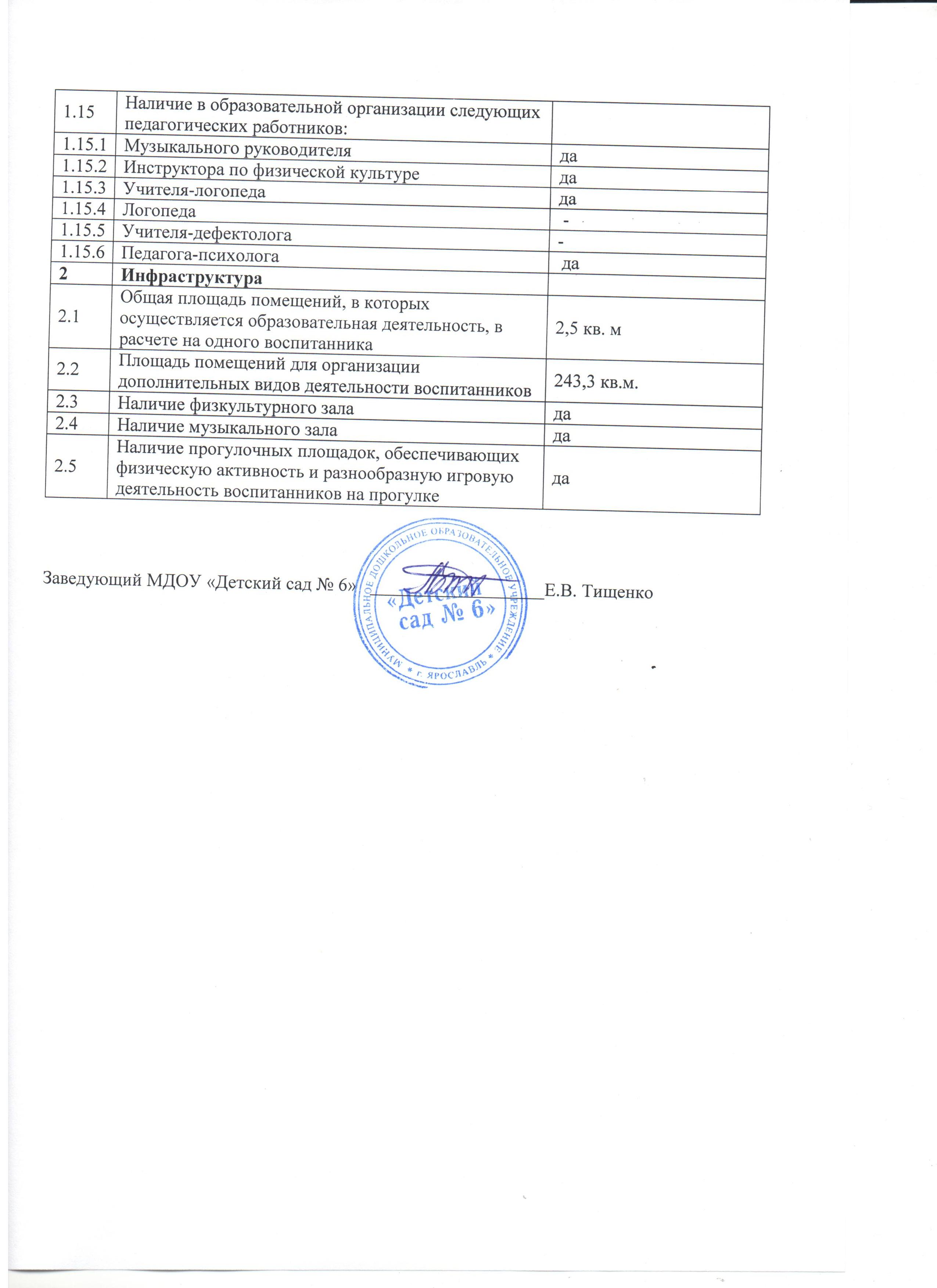 